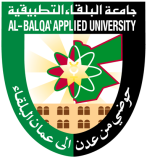 جامعة البلقاء التطبيقيةإعلان تعيين أعضاء هيئة تدريستعلن جامعة البلقاء التطبيقية عن حاجتها لتعيين أعضاء هيئة تدريس وفقا للتخصصات والمؤهلات التالية الشروط العامة المطلوبة :1-أن يكون أردني الجنسية .	2- أن يكون حاصلا ًعلى الشهادة الجامعية من جامعة معترف بها (( دراسة بالانتظام )).3- ان لايقل معدل الثانوية العامة للتخصصات الهندسية عن 80% والتخصصات الاخرى 70%.4- أن لا يقل التقدير في البكالوريوس عن جيد والماجستير والدكتوراه عن جيد جداً .5- تسلسل الشهادات العلمية .6- إرفاق معادلة الشهادة من وزارة التعليم العالي والبحث العلمي إذا كانت الشهادة صادره من غير الجامعات الأردنية.7- يخضع المتقدم لأسس الاختيار والتعيين المعتمدة في الجامعة وتحتفظ الجامعة بحقها في عدم الرد على أي طلب أو عدم ملء الشاغر دون إبداء الأسباب .يرفق بالطلب الوثائق التالية:1- صورة عن الشهادات العلمية .2-صورة عن كشف الثانوية العامة باللغة العربية .3-صورة عن شهادة الميلاد .4- صورة عن دفتر العائلة.5- صورة عن البطاقة الشخصية .6- صوره شخصية حديثة .7- شهادة عدم محكوميه بجناية أو جنحة مخلة بالشرف والأخلاق العامة .8- السيرة العلمية والعملية مرفقة بشهادات الخبرة .ملاحظات:**تقدم الطلبات على البريد الالكتروني hr@bau.edu.jo أو البريد الالكتروني  application@bau.edu.jo  اعتبارا من  يوم الثلاثاء الموافق 18/8/2020 ولغاية مساء يوم  الاربعاء الموافق 26/8/2020 ولن ينظر في أي طلب بعد انتهاء فترة الإعلان او اي طلب غير مكتمل، ** نموذج طلب التعيين مرفق على موقع الجامعة الالكتروني www.bau.edu.joللاستفسار هاتف 053491111/ فرعي 3374 .الكلية التخصص العام الرتبة الأكاديمية الهندسة /المركز المساحة والجيوماتكس أستاذ مساعدالهندسة /المركز هندسة مدنية أستاذ مساعدالمركزتصميم جرافيكيمدرسالزراعة التكنولوجية التغذية وتكنولوجيا الغذاء أستاذ مساعدالزرقاء الجامعية التحاليل الطبية جميع الرتب الزرقاء الجامعية الأحياء التطبيقية أستاذ / أستاذ مشارك الزرقاء الجامعية الأحياء الدقيقة التطبيقيةأستاذ مساعدالزرقاء الجامعية العلوم الحياتية أستاذ مساعدالزرقاء الجامعية التغذية والتصنيع الغذائي أستاذ مساعدالعلوم / المركزالتحاليل الطبية أستاذ مساعدالطب الطب/أساسي أستاذ مساعدالذكاء الاصطناعي امن المعلومات والفضاء الالكتروني أستاذ مساعدالذكاء الاصطناعي الواقع الافتراضي أستاذ مشارك / أستاذ مساعدالأميرة عالية الجامعية الاقتصاد المنزلي أستاذ مساعدالهندسة التكنولوجية هندسة مدنية /طرق وجسور أستاذ مساعدالهندسة التكنولوجية صيانة المركبات الكهربائية والهجينةمدرسالهندسة التكنولوجية تكنولوجيا الطاقة مدرس الهندسة التكنولوجية هندسة الأنظمة الهيدروليكية /الآلات الثقيلة مدرساربد الجامعية الاقتصاد المنزلي أستاذ مساعداربد الجامعية إدارة  المكتبات والمعلومات أستاذ مساعداربد الجامعية الصيدلة مدرساربد الجامعية القباله مدرس اربد الجامعية التمريض المشارك أستاذ مشارك / أستاذ مساعداربد الجامعية التجميل مدرس اربد الجامعية تصميم جرافيكي مدرس اربد الجامعية تصميم الأزياء وانتاج الملابس مدرساربد الجامعية فنون التصميم الداخلي والديكور مدرساربد الجامعية تكنولوجيا التصنيع  الغذائي مدرسالحصن الجامعية هندسة مدنية / مياه وبيئة أستاذ مساعدالحصن الجامعية مساحة الطرق وحساب الكميات مدرسالحصن الجامعية الصيانة الكهروميكانيكية مدرسالحصن الجامعية صيانة المركبات الكهربائية والهجينة مدرسالحصن الجامعية التكييف والتبريد مدرسالحصن الجامعية تكنولوجيا الطاقة المتجددة مدرسالكلية التخصص العام الرتبة الأكاديمية عجلون الجامعية إدارة سياحية أستاذ مساعدالعقبة الجامعية تكنولوجيا النقل البحري أستاذ مشارك / أستاذ مساعدالعقبة الجامعية ادارة الفنادق أستاذ مشاركعمان الجامعية للعلوم المالية والادارية العلوم الجمركية والضريبية مدرس السلط التقنية هندسة الطاقة مدرس الكرك الجامعية مساحة الطرق وحساب الكميات مدرسالكرك الجامعية الصيانه الكهروميكانيكية مدرسالكرك الجامعية تكنولوجيا الصناعات الكيميائية مدرسالكرك الجامعية القباله مدرسالكرك الجامعية الصيدلهمدرسالكرك الجامعية المختبرات الطبية مدرسالكرك الجامعية السجل الطبي مدرسالكرك الجامعية احياء دقيقة مدرس